Declaration concerning safety when travelling in high-risk areasAccording to Norad’s guidelines, grant applicants shall, upon application for funds, confirm that the company/organisation/institution undertakes sufficient safety assessments for their employees when travelling or staying in high-risk areas. This declaration is valid for I hereby confirm that ………………………. (name of company/organisation/institution):will take full responsibility for our employees  travelling or staying in high-risk areas in connection with implementation of projects/programmes supported by Noradwill undertake sufficient safety assessments in this respectwill ensure that all required safety measures are taken, and that necessary training, equipment, insurance etc, will be provided.Date			General Manager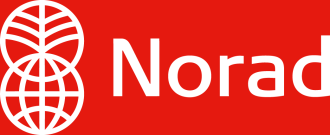 Company/organisation/institutionOrganisation numberAddressPostal codePlace